CHEVALIER ROCHE SOCIETY (CRS) – THOOTHUKUDI & CUDDALOREEMERGENCY APPEAL FOR IMMEDIATE RELIEF ASSISTANCE ON LIVELIHOOD SUPPORT TO THE VICTIMS OF STORM & FLOOD HIT PEOPLE OF CUDDALORE & THOOTHUKUDI DISTRICTS IN TAMILNADU – INDIA.PROJECT TITLE: FLOOD DISASTER RESPONSE AT TAMILNADU , S. INDIAPROJECT PERIOD: DEC 2015 – NOV. 2016 (1 YEAR)The ongoing 2015 South Indian floods have resulted from heavy rainfall during the annual northeast monsoon in November –December 2015. They have affected the Coromandel Coast region of the South Indian states of Tamilnadu and Andhra. Tamil Nadu has been hit hard with torrential rains in November 2015. The seasonal rainfall has turned into torrential rainfall with several cyclonic formations in the Bay of Bengal has devastated the entire coastal district of Cuddalore. The city of Cuddalore in Tamilnadu has been particularly hard-hit, receiving its highest ever rainfall recorded in November.  Nearly 300 people have died due to the floods, which have affected over 1.8 million people and have caused damages and losses in excess of  ₹20000 crore (US$3 billion). The worst affected area is Cuddalore (180 kilometers from Chennai) which reported the highest number of death due to rains. At least 1320 people have lost their lives. Also some water borne diseases are on the rise. A total of 2560 families are completely washed out and need help with food, blankets and plastic sheets for tents. Please note that the assistance requested is to provide the basic necessities in the affected areas. So far, CHEVALIER ROCHE SOCIETY (CRS), along with other volunteers of local area is coordinating the efforts on the ground. CRS a coastal based community development NGO working in Cuddalore and having head office at Tuticorin Coastal District have been working for the empowerment of Coastal Communities and a well experienced organisation in Disaster Management & Preparedness activities since 2005. CRS has a great working relationship with these Coastal Families in Cuddalore district and is very well connected with a number of them. It has already done several works at Cuddalore District on:  Recapitalization of Thane Cyclone victims in Cuddalore district (Online donated thro Global Giving) by 2011 (year) For more details and background regarding the work done by Chevalier Roche Society (CRS) during the previous years, please visit @ http://www.globalgiving.Chevalier Roche Society TuticorinBy having a rich experiences and pioneer in Disaster Management & Preparedness our Chevalier Roche Society (CRS) has immediately conducted a Rapid Assessment Survey at 39 Target sites at Cuddalore District (namely, Kurunjipadi, Keerapalayam and Parangipettai Union (5 panchayats) & Townpanchayats (3 wards) each of total 24 sites and 15 sites in Cuddalore Municipality and Union (totally 39 sites) for 15 more days (two weeks) for an instance and identifying the immediate needs of victims and therewith continue the relief work along with the local volunteers and neighbouring organisation in Cuddalore district. The detailed resulted of the Rapid Survey Assessment is available in a separate document @ CRS – Cuddalore Rapid Assessment Report, Nov 2015.Due to the continuous heavy rainfall, pond and lakes reached thro fullest capacity water. Cuddalore District received 266mm rainfall on 8th and 9th November 2015 and huge flood occurred. Already this district had the heavy rainfall (500mm), leading a large scale flooding. The banks of the Kedilam and Paravanaru rivers got demolished, Hundreds of Agricultural villages got immersed in heavy flood. 49 persons died off, this flood. 12,000 houses, especially 50,000 hut houses been damaged. About 23,432 people in rural areas 4345 is urban areas have been arranged to stay in various relief centers. About 200 electric poles have fallen down. The paddy crops planted around 12,364 hectares were submerged, more than 5000 cattles, submerged in flood water, died and floated. About 300 villages had been cut off from Drinking water supply. More than 650 school buildings were demolished by this flood; Hundreds of Fishing boats were dashed by flood, and it gone in to the ocean. In tail end cavery river delta regions of Kurinjipadi, Keerapalayam and Parangipettai Blocks were the worst affected. Where crops of 11, 880 hectares were sub merged. On 8 November 2015, during the annual cyclone season, a low pressure area consolidated into a depression and slowly intensified into a deep depression before crossing the coast of Tamil Nadu near Puducherry the following day. On 28–29 November, another system developed and arrived over Tamil Nadu on 30 November, bringing additional rain and flooding. By the afternoon of 1 December, power supplies had been suspended to 60 percent of the city's districts, while several city hospitals stopped functioning. The state government announced a holiday for all schools and colleges; many factories also halted operations. Hundreds of houses flooded in the slums area in Kurunjipadi, Keerampalayam, Parangipettai and Cuddalore Municipal areas the main GST road, connecting the city with the southern districts was cut off from the main city – Cuddalore. Thousands of people were forced to evacuate their homes after major lakes breached and flooded residential areas in the southern suburbs. Chennai and Cuddalore were officially declared a disaster area on the evening of 2 December 2015.Our staff team (each team consists 3 persons) headed by Mr. Dhamodharan (Manager, CRS) and Mr. Armstrong (Manager, CRS) began the rapid assessment in Cuddalore District. They provided the coastal Disaster preparedness to the local Panchayat Level Federation (PLF) in the below said villages and made them deeply to involve in the problem identification. The spot assessment visit by the CRS revealed that the damage caused by flood and storm on 9th to 16th and 28th November and at Cuddalore was devastating.  Following pictures taken during our situational assessment visit speak much more than words could express: 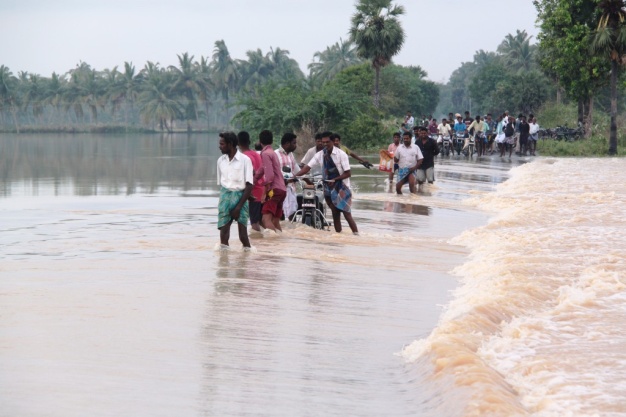 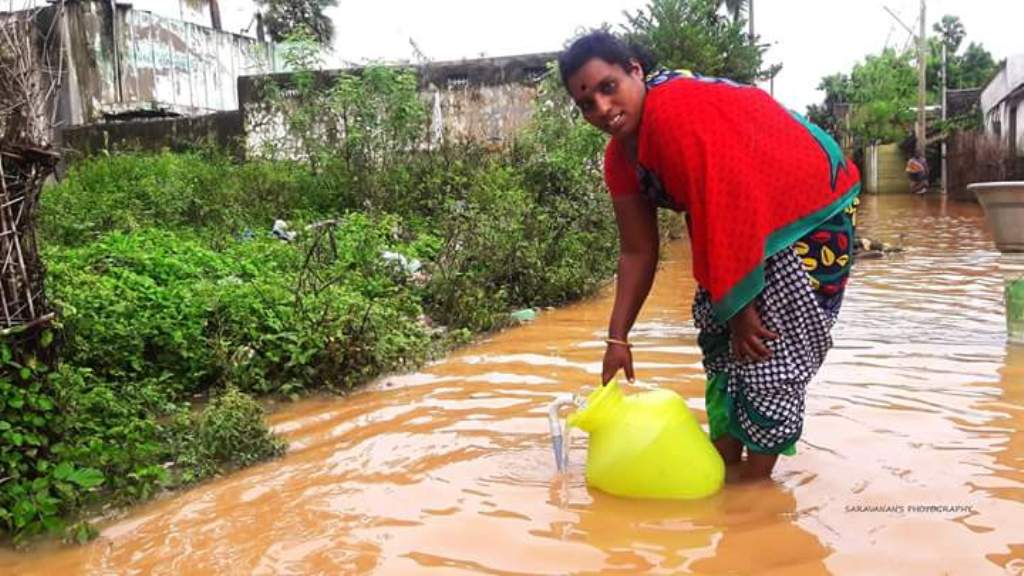 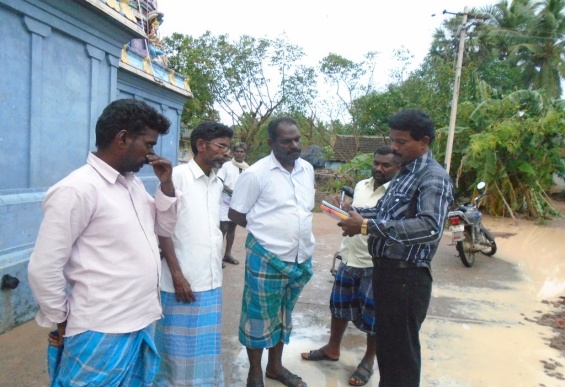 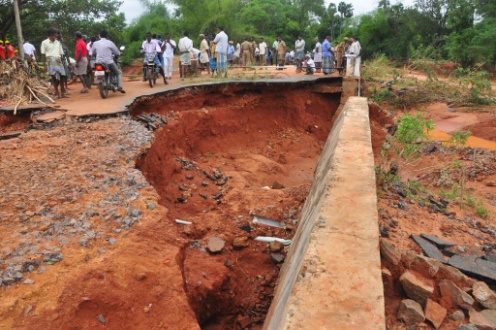 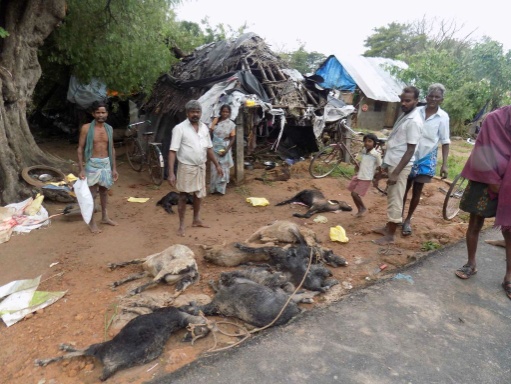 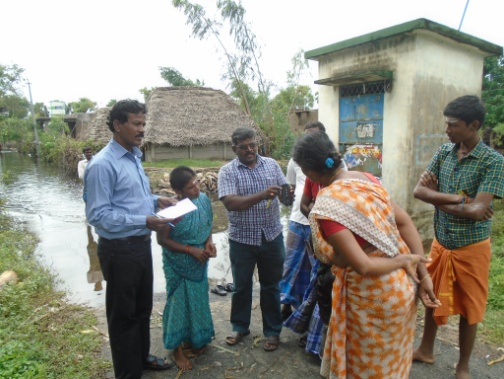 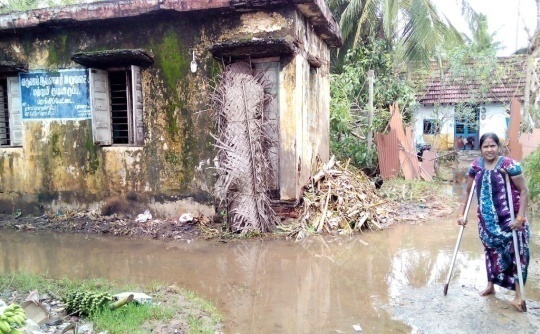 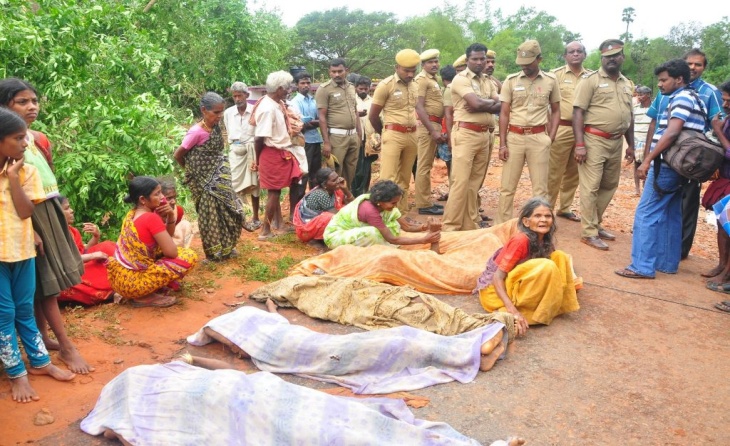 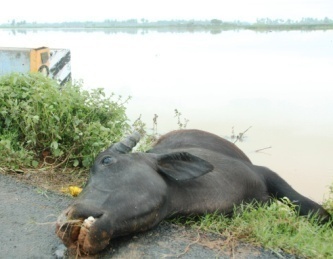 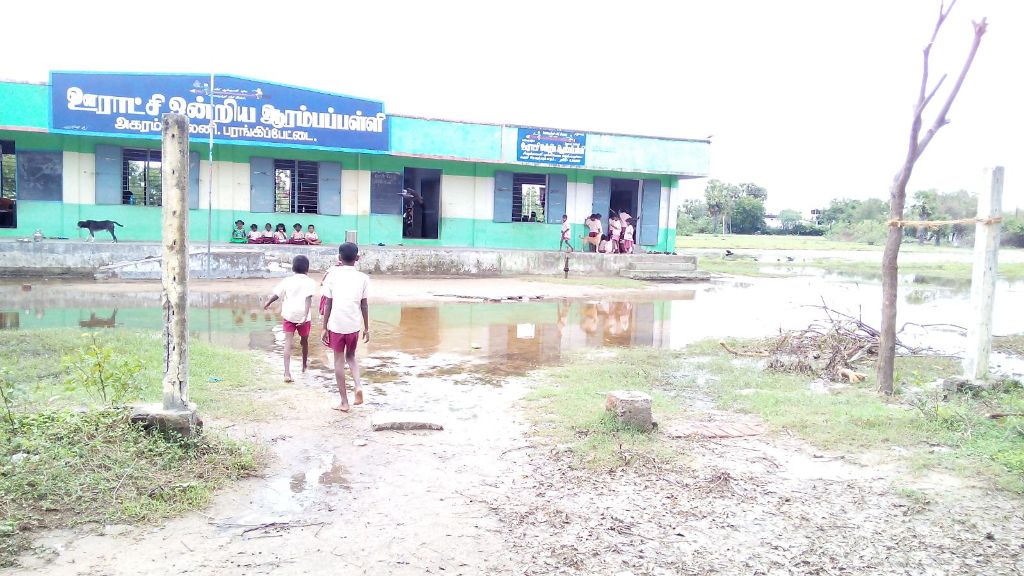 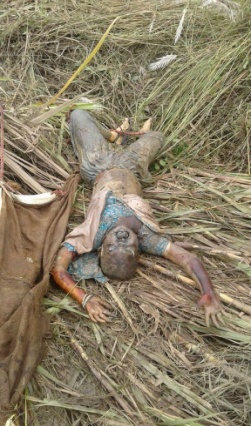 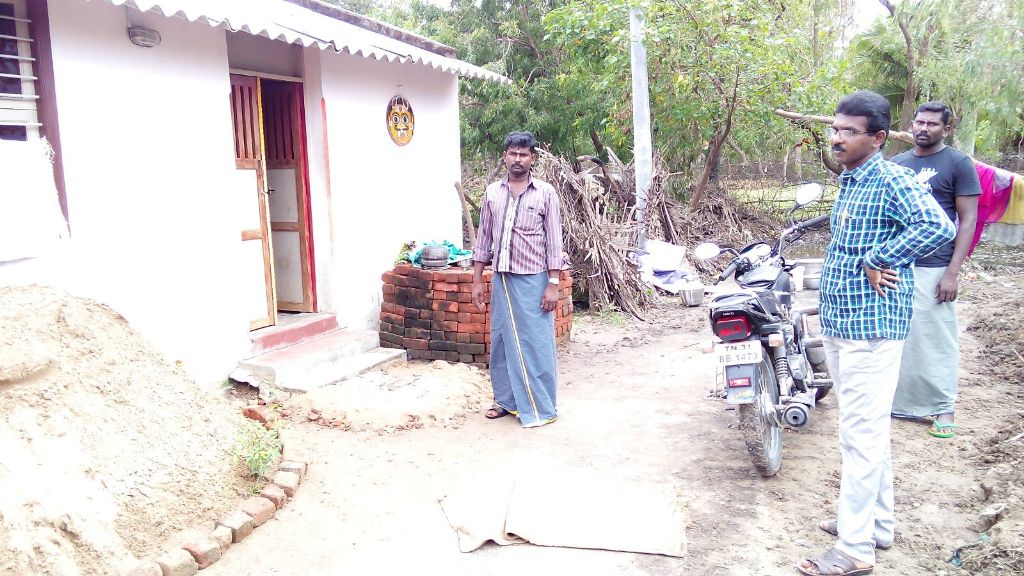 RELIFE WORKS Carried by CHEVALIER ROCHE SOCIETY @ Cuddalore DistrictCRS along with the local volunteers and neighbouring NGOs had visited the flood hit area by 16th November 2015 to 28th November 2015 and engaged in relief programmes to express their solidarity with the victims of flood.CRS provided the coastal Disaster preparedness to the local Panchayat Level Federation (PLF) in Kurunjipadi, Keerapalayam and Parangipettai areas in Cuddalore district.Our CRS Staff team with volunteers involving relief assistance work along with the existing team in Cuddalore for 3 more days. Mr. Dhamodaran & Mr. Armstrong (Sr. Staffs of CRS) involved in Water Quality Assessment works along with Govt officials and Technicians in Kurunjipadi and Prangipettai villages.CRS staffs provided Trauma Counselling especially focused Children during the Relife measures undertaken at Paragipettai Union and the slums of Kurunjipadi.Protective Cloths were distributed to the children and aged to handle the existing cool climate in Kurunjipadi and Keerapalayam villages.The CRS relief team with staffs had a solidarity meeting with the small and marginal farmers at Kurunjipadi village who lost their crops and were so emotional and frustrated.Our CRS volunteers in Cuddalore involved in making and distributing Foods, Ration and assisting the existing Disaster Relief Work team at District level in several villages.CRS volunteers helped to shift and transport the victims including several children and elders from the damaged houses in to safe zone.The team members and through volunteer support our CRS helped to remove the damaged parts of the houses and transporting the affected victims to relief centres located in Prangipettai and Kurunjipadi villages.Till on 3rd December 2015, our CRS staff team are engaging the relief works, collecting data on physically disabled and involving relief works carried out different parts in Cuddalore district.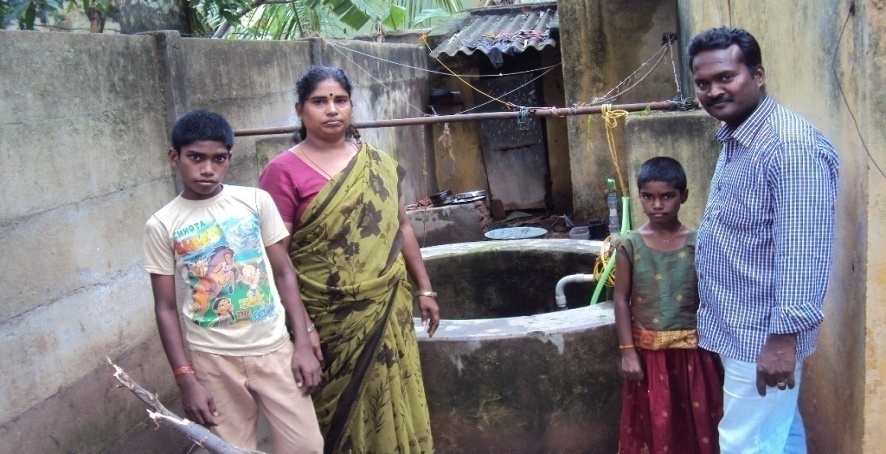 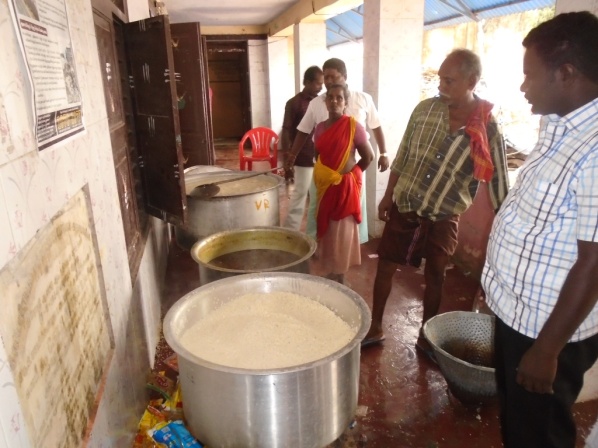 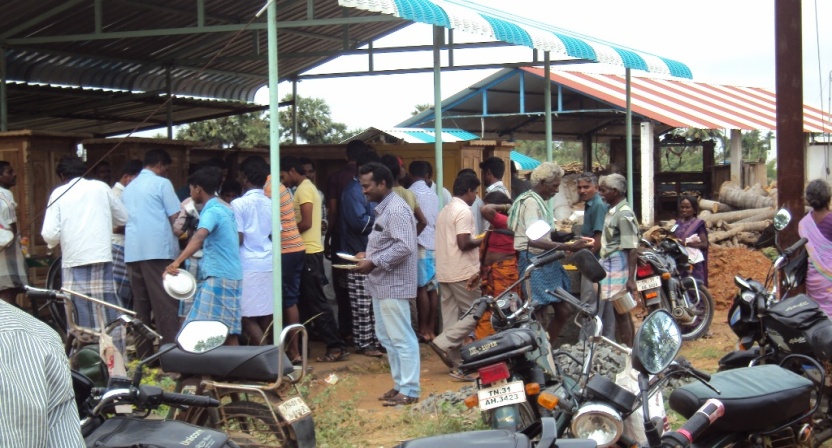 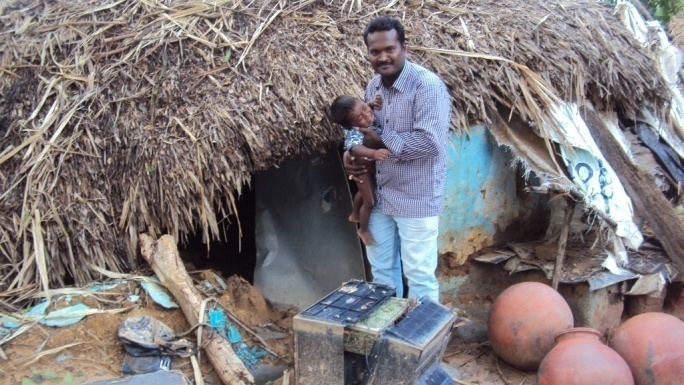 Condition of lifestyle – LOSS OF LIVELIHOOD @ Parangipettai & Kurunjipadi villages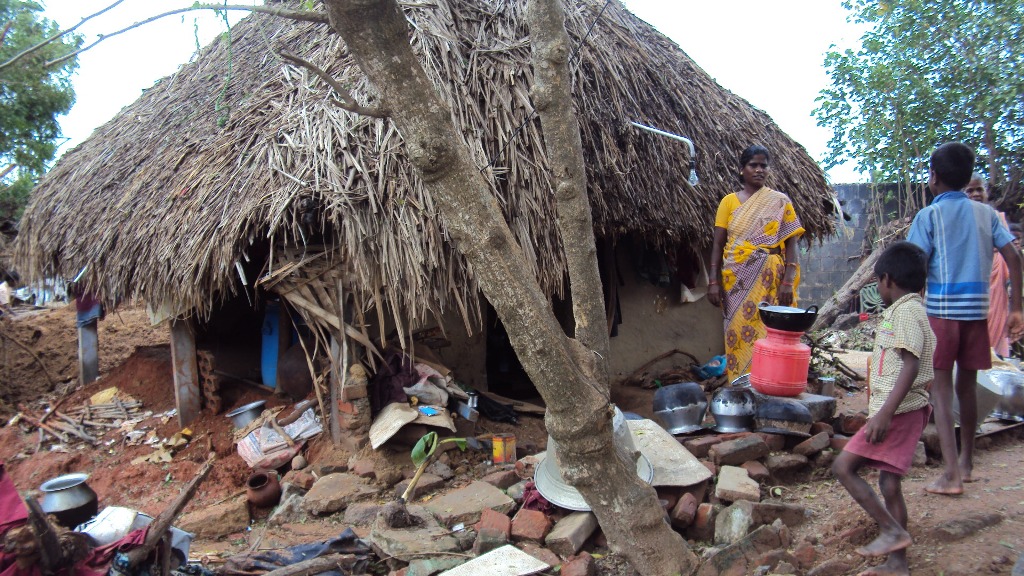 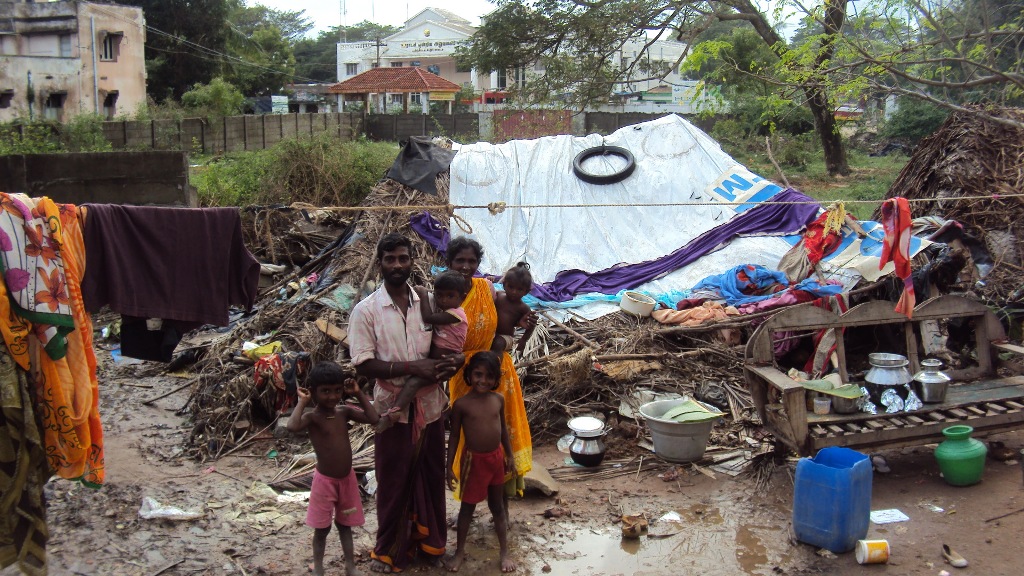 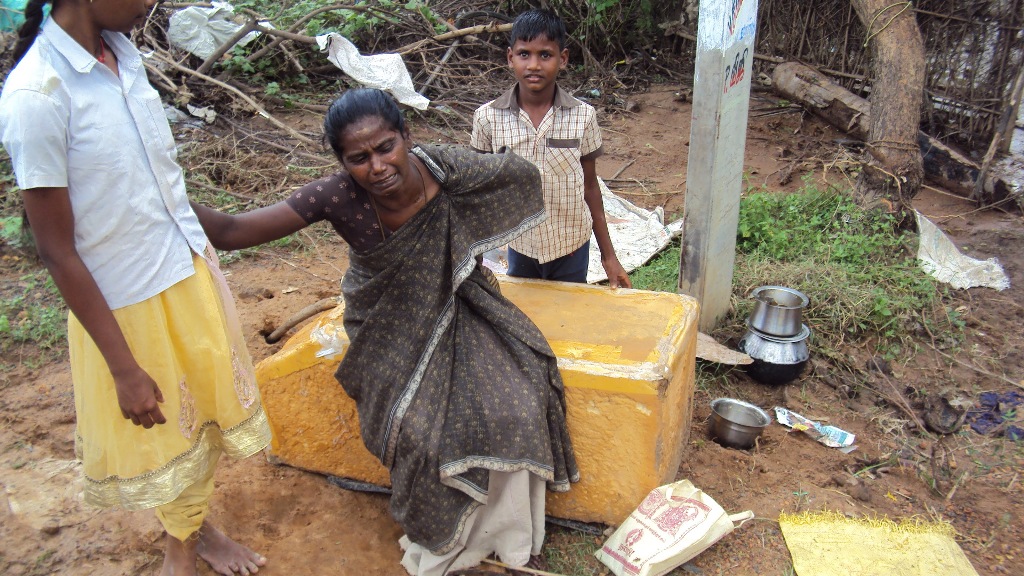 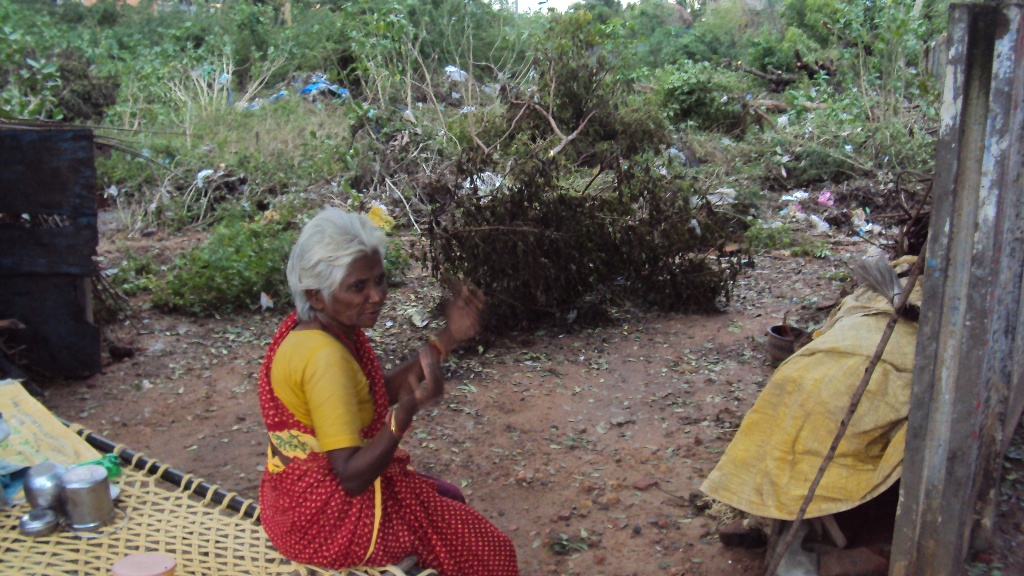 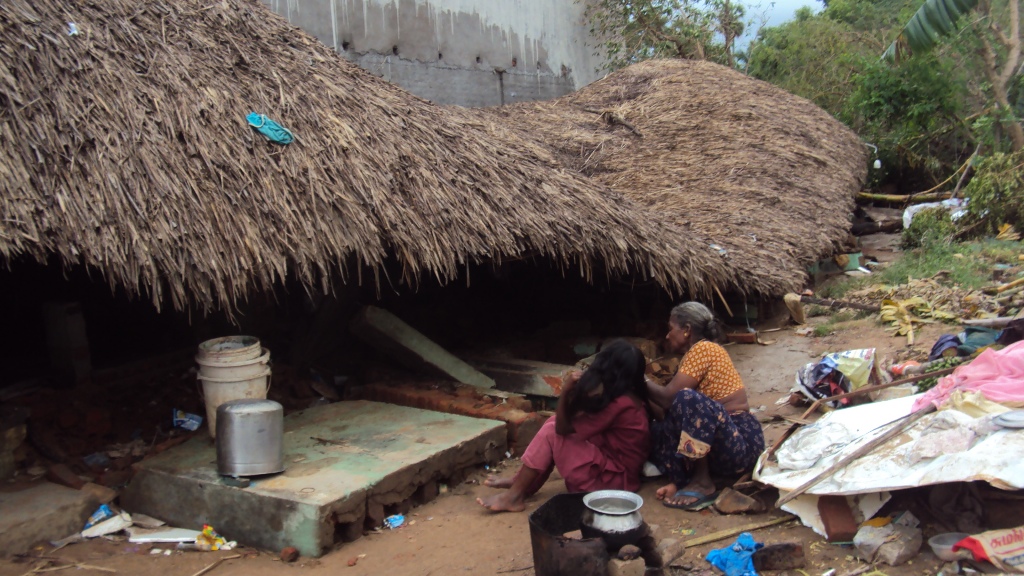 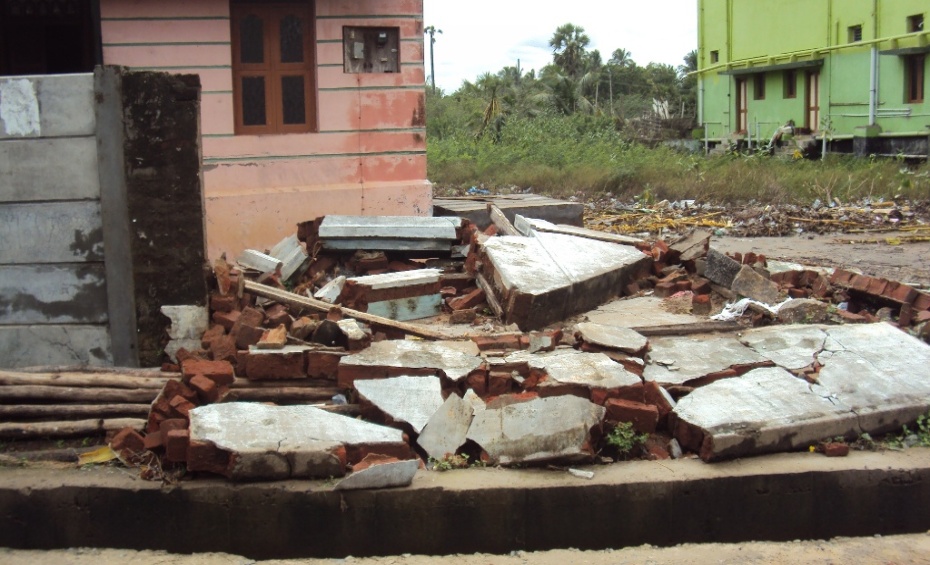 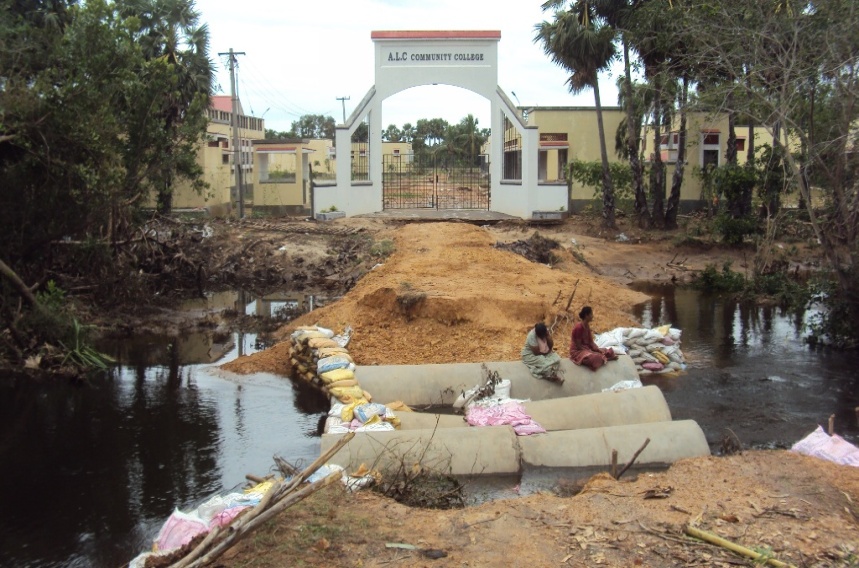 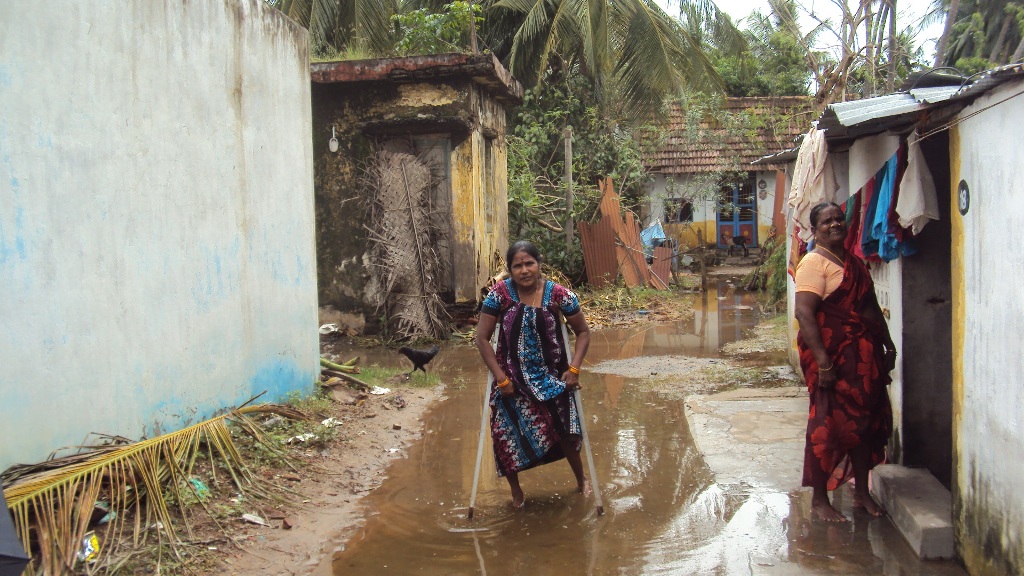 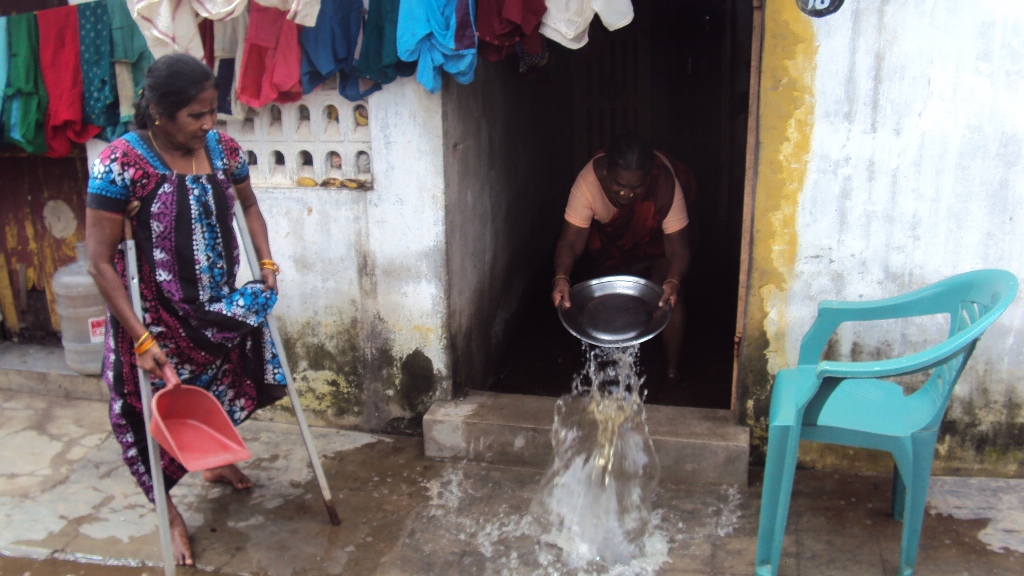 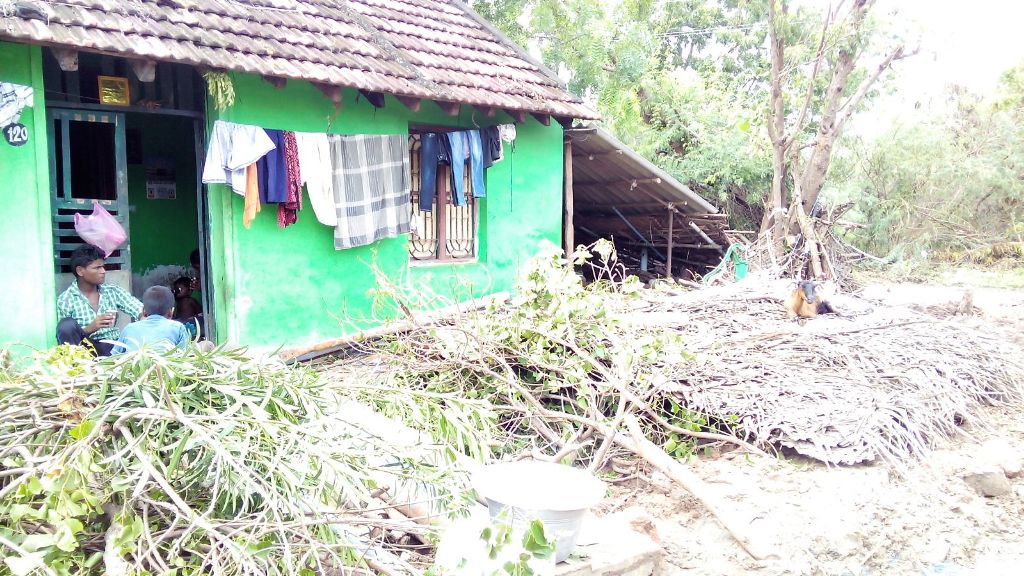 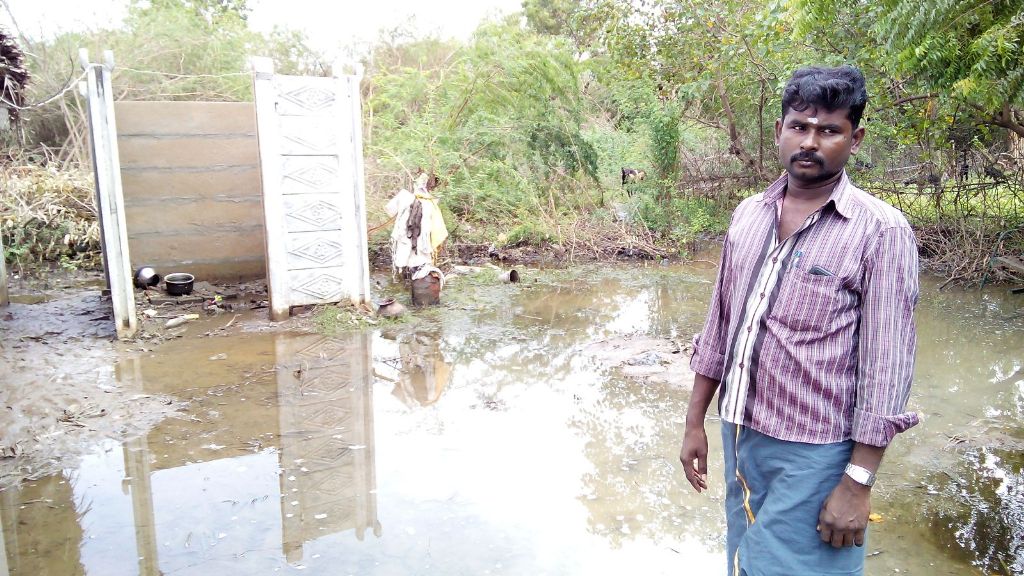 Assessment of Flood Situation & the Need of Relief Measures and RATIONALE OF APPEALIn Parangipettai and Kurunjipadi villages, about 650 families were serious affected, they lost their houses and basic livelihood. They lost their household things such as utensils, clothes, bed sheets, money, televisions, mixie, grinder, shoes etc., Their houses are filled by rainwater and contaminated drainage sewages they are living roofless roadsides.  People affected by flood are demanding for provision of basic amenities as their houses have been completely washed away and some of them are still marooned by flood water. Most of the Huts in Slums at Kurunjipadi, Parangipettai are completed vanished by flood and continual flow of water inside the houses, the loss of human lives and serious damage to infrastructure in Cuddalore is so saddened. However the Government mechanisms trying to coordinate with various agencies on relief operations but the continual rain fall and the roads and runways are filled with water it is so difficult to carry the relief operation effectively and unable send the food and other amenities to reach them in time. The flood had brought huge destruction to the shelters, properties, livelihood sources such as cultivable lands etc, The district collectorate and government have made appeals to NGOs to engage in relief works. There is a dire need for provision of cooked food, utensils, provisions required for at least one month. Their entire livelihood opportunities have come to stand still. The lands have become completely eroded and it will take months to reclaim the soil and resume their agricultural operations which are the main stay of the people of Cuddalore. As an emergency relief work we are expected to support the worst affected community with basic provisions for at least 10 days.  The Donations you give us will get fully Tax Exempted u/s 80 G of Income Tax Act 1961OUR EFFORTS & STRATEGY AND OUR APPEALOur CHEVALIER ROCHE SOCIETY (CRS) had visited the area and distributed relief materials to our might. The expenses shared through local contribution, volunteer support, assisting the relief works etc, As a theme based, experienced, coastal community focused working NGO, our CRS have decided to engage in the relief assistance jointly and if needed in the rehabilitation phase in the coming days. We met the district administration and who has requested as to support families. We have agreed to mobilize resources to support for basic living. Once if your esteemed organization commits, we shall do the needful to distribute the relief packages to the more needy victims in Cuddlore. Visibility of the donor and proper accountability will be ensured by CRS. Hence our CHEVALIER ROCHE SOCIEY made a humble request to your esteemed organisation for making generous contribution and donations and kindly come forward to support the cause! Let us Join our Forces !CHEVALIER ROCHE SOCIETYCHEVALIER J.L.P. ROCHE VICTORIA K.S.G. MEMORIAL TRUST SOCIETY(H.O. Tuticorin Coastal Town)Pappankudi Street, Opp. To Govt. Girls High SchoolParangipettai – 608 502Cuddalore Dist. Tamilnadu, India. Phone: 0461 2346220, 2346227, Mobile : 9842146227E-mail: chevalier_society@yahoo.in, chevaliar_society@yahoo.co.in, Website: www. chevalierindia.org, *******************PROJECT TITLE: FLOOD DISASTER RESPONSE AT TAMILNADU, S.INDIA PROJECT PERIOD: DEC. 2015 – NOV. 2016	LIVELIHOOD ACTIVITIES: BUDGET: (NOTE: 1 Dollar = Rs. 65 Indian money - Rupees)           CHEVALIER J.L.P. ROCHE VICTORIA 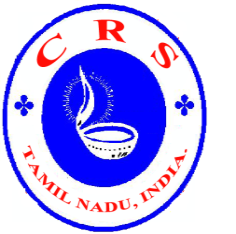 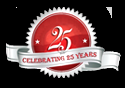             K.S.G MEMORIAL TRUST SOCIETY			                                                                                                                                  Date : 12.12.15To	M/S Global GivingRespected Madam,	Sub: Request to sanction CBDRM project in Tamil Nadu – Reg.Greetings from CRS	Our NGO has been serving for the community in the coastal districts of TamilNadu for the past 27 years. Particularly we are sourcing on “Community Based Disaster Risk Management” (CBDRM) and Climate Change Adaption (CCA) in coastal Districts. We have enough experience of being served with UNDP, World Bank, Govt. Dept and also foreign donors. One or our main targeted district - Cuddalore, following the rain flood. We have made a “Rapid Assessment” survey at midst of November 2015. We have service experience at Cuddalore district during Thane cyclone on 2011. Being consider the deadly need of the community, I hope you would give the opportunity to serve at Cuddalore & Thoothukudi Districts in this project with the constant guidance and co-operation of your esteemed organization. I am awaiting your favorable reply at your earliest convenience. Thanking you,   Yours Sincerely,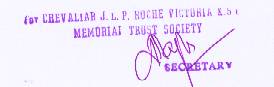 (DR.J.TAGORE DEROSE)E-mail: chevalier_society@yahoo.in, chevaliar_society@yahoo.co.in, Website: www. chevalierindia.org, Phone: 0461 2346220, 2346227, Mobile : 9842146227RAPID ASSESSMENTFLOOD DISASTER:	Cuddalore District, has already met many cyclones and receding flood water again here by natures disaster due to the depletion over the Bay of Bengal. During 8th and 9th November 2015, in Cuddalore District there was heavy rainfall (500m on both days of rainfall) against the usual one and it measured 697mm during the North east monsoon.THE IMPACT:	Due to the continuous heavy rainfall, . Pond and lakes reached thro fullest capacity water. Cuddalore District received 266mm rainfall on 8th and 9th November 2015 and huge flood occurred. Already this district had the heavy rainfall (500mm), leading a large scale flooding. The banks of the Kedilam and Paravanaru rivers got demolished, Hundreds of Agricultural villages got immersed in heavy flood. 49 persons died off , this flood. 12,000 houses, especially 50,000 hut houses been damaged. 	About 23,432 people in rural areas 4345 is urban areas have been arranged to stay in various relief centers. About 2000 electric poles have fallen down. And the electricity failure power to most of the villages during Deepavali Holidays TNEB (electricity workers) more than 1000 workers from other districts arrived at Cuddalore District worked fast, got right the condition. Transformers have been reformed, 	The paddy crops planted around 20,164 hectares were submerged, more than 5000 cattles, submerged in flood water, died and floated. About 300 villages, had been cut  off from Drinking water supply. More than 1000 school buildings were demolished by this flood, Hundreds of Fishing boats were dashed by flood, and it gone in to the ocean. In tail end cavery river delta regions of Kurinjipadi, Keerapalayam and Parangipettai Blocks were the worst affected. Where crops of 11, 880 hectares were sub merged. 	Our staff team (each team consists 3 persons) headed by Mr. Dhamodharan (Manager, CRS) and Mr. Armstrong (Manager, CRS) began the rapid assessment in Cuddalore District. They provided the coastal Disaster preparedness to the local Panchayat  Level Federation (PLF) in the below said villages and made them to deeply involve in the problem identification. VULNERABILITY IN SCHOOLS:	In many following places primary school buildings have been heavily damaged  at Bhuvanagiri, Keerapalayam, Kurinjipadi, panchayats and parangipettai  areas and more than 100 roads lead to many schools immersed into water. Due to the inflow of flood many snakes invaded in to school premises.  TRAGIC DEATH DATA	Some tragic deaths in our target sites in Kurinjipadi as follows:GOVT. RELIEF:	Flood relief works have been announced, to redeem the locally affected, who lost the livelihood basis. The State Ministers released Rs. 4 lakh for the families of dead in the flood. More than 30,000 peoples were accommodated for 4 days in various schools, Govt. Buildings and relief centers. COMMUNITY AGITATION: 	This tragedy leads to many protected road strikes. In Kurinjipadi block, Anadi kuppam village schools, commenced strike regarding the non availability of Drinking water and electricity. This strike also occurred in Kullamchavadi – Karumachipalayam also and also in sorakuppam village near vadalur. HEALTH BENEFITS: 	From the districts, vetenary medical officers team provided the treatment for cattles  and also provided the treatment for human Health from Primary Health Centres, Medical Officers also treated patients in the affected villages. Wandering swines in the stagnant water, leads to health hazards spreading and many communicable diseases in surrounding areas at Chidambaram Periyar Street, North Street, Azhalagan lane etc. Now swine are removed from the vulnerable areas and clearing works are slowly done by Municipal Officials. NORTH EAST MONSOON 2015WORST AFFECTED TARGETED DETAILSKURINJIPADI UNIONARANGAMANGALAM PANCHAYATKURINJIPADI UNIONKALKUNAM PANCHAYATKURINJIPADI UNIONBOOTHAMPADI PANCHAYATKURINJIPADI UNIONAADOOR AGARAM PANCHAYATDETAILS OF BURRIED CATTLES  (source:BDO, Kurinjipadi )KURINJIPADI UNIONKALLAIYANKUPPAM PANCHAYATKURINJIPADI TOWN PANCHAYATKEERAPALAYAM UNIONSATHAMANGALAM PANCHAYATKEERAPALAYAM UNIONPUDAIYOOR PANCHAYATKEERAPALAYAM UNIONSENGALMEDU PANCHAYATKEERAPALAYAM UNIONMUHAIYOOR PANCHAYATKEERAPALAYAM UNIONTHUNICIRAMEDU PANCHAYATPARANGIPETTAI TOWN PANCHAYATPARANGIPETTAI TOWN PANCHAYATPARANGIPETTAI UNIONVILLIANALLUR PANCHAYATPARANGIPETTAI UNIONPERIYAKUMATI PANCHAYATPARANGIPETTAI UNIONSILAMBIMANGALAM PANCHAYATPARANGIPETTAI UNIONPOOVALAI PANCHAYATPARANGIPETTAI UNIONMANIKOLLAI PANCHAYATCUDDALORE MUNICIPALCUDDALORE UNIONCUDALORE DISTRICT - RAIN FLOOD DEFECTSCUDALORE MUNICIAPALITYVANDIPPALAYAM, Maharaja Nagar and PSM Nagar are located at Kedilam river bank area. That is why all streets of these areas have been surrounded by water. Water has entered into the houses completely. Drainage canals have been damaged and that is why rain water is mixed with drainage water. Thus the whole area has been surrounded with water so.Vandippalayam area. Thina Thanthi News Paper office has been located in the ground floor. As the flood water is flowing over the top level of the bridge, all shops and sales centre have been drowned into water. All articles covered with the flood water have been damaged completely. In this shopping complex Hero Honda.Motor cycle show Room is also available. So more than 50 Motor cycles have been damaged.As P.S.M Nagar, Manaveli Mariammn Kovil Street, Double road areas are located very low. Rain water entered into all areas and flood water has no space to drain in these areas. That is why they have entered into the streets and all houses and it is seemed like pond. COLLECTOR GUEST HOUSE like which is near town hall has been entirely surrounded by rain water. Here is the situation for vehicles of every Govt. staff is really very hard. They have no way to come in and to go awayANNA FLY OVER has been situated at the height more than 50 feet. As the flood water is flowing up to the top level of the fly over vehicles are unable to travel for even to the next road. All nearby road routes have been cut off DEVANAAMBETTAI delta area: Flood water completely entered and so here rain and sea water has been mixed up. This area is completely blocked by rain flood water and here is no way to travel  to other areas. As the main areas of the town named Kambiampettai and Sooppananchavadi areas have been completely drowned in flood water. Transportation is completely cut off.CUDDALORE UNION:-At semarankottai panchayat area  all trees broke and the surrounding area of agricultural lands have been occupied by rain flood water and farmers are in very sad condition, because they were expecting the day of their harvest season. Now their crops have been completely damaged. SUBRAMANIA PURAM:- This village is located in Caddalore  Chidabaram Main Road. A canal was situated across this road. As this canal was broken by the heavy rain fall and overflowing flood. This village is completely cut off from other areas.On the both the sides of Cuddalore, Kurinjippadi Main Road a number of trees fell down. In many places these trees have fallen upon the agricultural lands, electric wires and slum areas. POOVANIKUPPAM:- This village road has been cut off from Cuddalore  – Chidambaram Main Road. Hence the agricultural lands have been affected much. Also the people of this village have no any communication facilities from their village because of the rain flood.KURINJIPADI UNION:- VAYALANPATTI PANCHAYAT:-Many trees have leaned and found fallen upon the houses. In Goplalapuram Village M/s.Murugan, Sargunam, Karkuvel and Paramasivam area living at a same surrounding area. Upon the roofs of their houses coconut trees have fallen and caused much damages.  The family members of these house have been protected. At present they have no residence for their habitation, they sit along the road sides and spend their time.RAILWAY STATION AREA:-In this location 13 thatched houses have completely fallen on the ground. Low height thatched clay walled houses have melted in water and just only roofs are found. Therefore the people of this village stay upon the sides of the roads.  PANCHARAMPALAYAM:Pancharampalayam village people have to go to this village by crossing the railway line. Near this railway line canal is situated. East and west to the rails road has been cut off. Therefore now the people are unable to travel into this village. As the canal over flows with rain flood water has entered much into the village. Hence walls of 62 houses damaged and fell down. As the village people went to the temple in the village loss of lives were avoided 14 nos of electric posts leaned on the roofs of the house and they fell down. 85 no of small and big trees have fallen down in the midst of the village. At the backside of the village road on the higher area also has been cut off by the heavy flow of flood. That is why the people of this village feel very hard without having any food and electricity facilities. Hence the people are unable to go away for any purpose and they are in hard situation without any electricity facilities and transportation.KOTTAKARA STREET:-In the midst of the village a temple is found. Beside the temple a tank is situated. This tank over flowed with water of the village. Due to rain problem 17 houses have been completely demolished. People of the village cook their food on sides of the road. Children’s study  their lessons by sitting on both sides of the road. Kurinjippadi – Perumal lake over flowed and puthuchathram road completely immerse Cuddaore – Chidambaram Road entirely occupation by flood and transpiration is  totally cut off. KURINJIPPADI BYE-PASS ROAD:-In the 20 thatched houses of this road side Arunthathiyar Caste people lived. Rain flood surrounded their houses and they fell down to the ground upon the remaining houses also trees fell down and they entirely damaged. People of this area how stay at fire service centre of them a woman named Jothi severely injured and she has no way to get treatment for her.KURINJIPPADI –OLD ROAD:-People belong to schedule caste stay at 40 thatched houses. These were fully surrounded by water from sengal odai. Therefore 38 houses in this area completely damaged. Families lived in these houses suffer much and now stay on the sides of the road.SUBBARAYA NAGAR:-Vetenary hospital compound wall demolished and flood entered into it and surrounding streets also.KULLANCHAVADI UNION:-In this area canal has been completely damaged and water entered into the village crops planted in the location of about 200 area has been completely destroyed. A Mother and her daughter of this village were pulled into the flood water and gone away when they tried to travel from one location to another. They were found dead in the area of a paddy field.  THAMBI PETTAI UNION:-Agricultural lands have been completely drowned into rain flood water in this village no body is unable to trace his/her land in this village. In such a manner ground land of the village has been completely covered with rain flood.PARANKI PETTAI UNION:-AGARAM – PERUMAL KOVIL STREET In this area all houses were surrounded by the flood water and the filthy water entered into the houses and the people have lost many things of them a differently abled woman named Rajeswari has been affected much.AGARAM COLONY:-This is a Residential area of schedule caste community. The whole colony has immersed into flood water. In this area a 8 months old male child named Santhanu of couple Moorthy – Packialakshmi immersed into water and died.MUTTLUR PANCHAYAT:-At sivan kovil area the flood water fully occupation. Here the Sivan kovil is found only half size. The lower portion of the image has been fully covered with water We also happened to see boys named Ramu & Vignesh went by boat to their houses.  KEERAPPALAYAM UNION:In this Panchayat Thulisiramedu, Santhamangalam, Kudaiyur, Villakkadu villages have been surrounded with water completely and agricultural lands have been entirely damaged. THOOTHUKUDI DISTRICT RAPID ASSESSMENTRivers have every town, and entered cover the bridges and lakes of the city. About 10 lakhs of people left their homes, and found starving. Two lakhs of perom have been accommodated in various Relief arties in the entire coastal state. 	Indian National Army, Navy, Air Force and the National Disaster Management Authority (NDMA) joined with State Govt. Fire and Rescue services Dept and the State Police in relieving efforts. The destruction was of such serviour, that their combined action was not enough to redim the number of distress calls received during the months. 	Various Religions, Political and Non Governmental voluntary organization distributed food and essential items at various Relief centre State Govt. supplied the food pockets regularly to the flood victories. THOOTHUKUDI DISTRICT:	It is a coastal district. It is also a harbor district. Even though many business centers have developed here, Infrastructures are not so far developed to much extend. During the whole month of November, it was heavily raining almost in all coastal districts of Tamil Nadu, India. In Tamil Nadu State here are 13 coastal districts. Because of the recent rain flood, half of the coastal districts have been heavily affected by which some worst entered districts are: Cuddalore, Chennai, Kanchipuram and Thoothukudi. According to the Indian Coastal Govt. Home Minister announced at parliament 269 persons had dead in Rain flood. THOOTHUKUDI DISTRICT FLOOD WORST AFFECTED SITES:For a period of two weeks, water is stagnant everywhere are burned into dark blackish green in color. Because of this, many places, green manger, algae and also shrub, began to grow. Upon the flood water, solid wastes, poultry wastes, poultry dead sheep, pigs, even rats are floating. In addition to this septic tanks (drainage tanks) wastages are also emitted and too caused much problems. The major industries of Thoothukudi district are salt pan Industries and capture fisheries industries. As the flood into saltpans all salt pans pits have been destroyed completely. In Thoothukudi thro stream named “Uppar odai” (Near SPIC) entered into the block the stream, Uppar River being desisted had been widening the odai and strengthening the bunds. THOOTHUKUDI FLOOD REMEDIAL MEASURES:Reason for this huge flood usually torrant goes thro Ottapidaram and Kayathar blocks thro Pudukottai Bridge and ends with Thoothukudi. Gulf of Mannar Sea now a days – Industrialists and sand miners Drop the sand mineral works under the bridge. That is why, By the 12 channels from pudukottai bridge then have been blocked therefore Govt. took action to remove the blocked sand with the help of heavy vehicles. 	If this bridge route is get right, this flood water will go regularly thro the channels and will reach the ocean. It is a great sorrow, this water is neither used for Agricultural purposes, nor so directly into the sea it is blocked by man made barriers. RELIEF CENTRES:Flood affected people; have been arranged at stay at 25 Relief centers. Almost 10,000 flood victims have been accommodated. In some centers victims stay a more than a forth night Natural streams had been identified and a comprehensive scheme must be prepared.THOOTHUKUDI UNIONAYYANADAIPPU PANCHAYATKORAMBALLAM PANCHAYATMARAVANMADAM PANCHAYATS.V. HR. SEC. SCHOOL RAIN DISASTER RELIEF CAMPTHANGAMMAL HR. SEC. SCHOOL RAIN DISASTER RELIEF CAMPCRUZPURAM COMMUNITY HALLRAIN DISASTER RELIEF CAMPGOVT. POLYTECHNIC RAIN DISASTER RELIEF CAMPST. MARY’S SCHOOLRAIN DISASTER RELIEF CAMPOLD STATE BANK COLONY TO AMERICAN HOSPITALMUTHAIYAPURAM – THANGAMARI MARRAGE HALLRAIN DISASTER RELIEF CAMPATHIMARAPATTI PANCHAYATMULLAKADU – A.V.S MIDDLE SCHOOLRAIN DISASTER RELIEF CAMPM.SAVERIARPURAM – R.C. MIDDLE SCHOOLRAIN DISASTER RELIEF CAMPPOTTALKADU- UNION MIDDLE SCHOOLRAIN DISASTER RELIEF CAMPTHOOTHUKUDI MUNICIPALRECOMMENDATION:Since 2004 (Tsunami) 2008 (Nisha) 2011 (Thane) and also in Nov. 2015 at cuddalore it has been seriously affected by various disasters. Hence cuddalore district must be anounced as “Disaster prone district”. Being anounced this, Relay, Rehabilitation, and Reconstruction continuous activities must be  done. Even though “Weather Forecast Anouncements” were declared earlier by Govt. at Panrutti more who died by this flood (10 Nos in same family) did not move from the low lying area. That is why we need to take following recommendations. Preparation of District / Taluk / Block / Panchayat level disaster management plans shall be done. In some panchayats, 2004 – 06 Disaster management plans have been prepared. But it was not updated. It must be in ready condition. It must be a community based. It should not happen again likewise in panrutti incident. Disaster management various committee/ teams must be strengthened periodically. Disaster plans must be prepared with the  participation of various teams / committees. To this community and mainly through  the teams / committees members continuous disaster management training must be provided continually and properly (mainly first aid) Evacuation route should have been known to everybody. In the centre of the panchayat evacuation route diagram must be displayed Continuous training about the “Early Warning System” (EWS), first aid training, and Evacuation route shall be convened thro “Mock drill” with “Fire & Rescue Dept officials”. In the point of view regarding this flood disaster, livelihood is too much (mainly agricultural) damaged. Due to this flood paddy and plantain cultivations have been heavily affected. Special attention must be given for the alternative / additional livelihood programmes. It must be done thro convening various types of “alternative livelihood trainings”. “ALTERNATIVE LIVELIHOOD TRAININGS” (identified programs)Vocational training                                                  Alternative livelihood trainingsGarment Production                                             1. Organic / Vermi fertilizer / (Azola)Computer                                                              2. Seed BankParamedical                                                          3. Green House – saplings                                                                              4. Palm /coconut craft                                                                                                         5. Fish, poultry, cattle culture                                                                                              6. Ornamental Fish culture                                                                                              7. Value added Food processing       It shall be held with the  involvement of local CBO (community based organization) an PLF, (panchayat level federation) as follows:Another important point to be considered is a Drinking water problem. This problem was not solved even though many days passed after this flood.We must train the community regarding usage of clean water, boiling etc, If the water is contaminated,Explanations must be given on  how it can be checked through “Field water tool kid’and trainings will be provided.In cuddalore district has enough number of lakes as follows:The whole agriculture of Cuddalore fully depend upon above lakes for irrigated water. Being utilized this lake irrigated water farmers cultivated their crops. Between the lakes many dams have been constructed. The lake water does not reach the end point of the farmers. The reason for the problem is reeds / and weeds in the channel area blocked. It must be dragged out on community based before the monsoon period every year. This whole year 2015, cuddalore farmers met so many problems. During July – August there was serious drought, because monsoonal failure also irrigation water not released from lower dam by PWD Dept. During the month of August District has some rainfall. So paddy germinates. Due to the scarcity of water in Mettur Dam, they released water in “turn”. Even though the midst of all water scarcity ¼ crops survived. They also fully devastated thro this present flood. Because of this reason in our targeted sites (Kurinjipadi, Keerapalayam and Parangipettai blocks) alone more than 20,164  hectare paddy / plantain crops have been destroyed. Hence it is foremost to introduce various additional livelihood projects.CUDDALORE DISTRICT PROFILEPREAMBLE: In TamilNadu we have 32 districts by which 13 are coastal districts. Cuddalore, coastal  District is located in between 78 48 and 80 12 of East longitude and 11 45 and 12 27 of latitude covering an area of 3,698.68 sq. K.Ms. covered by the Bay of Bengal. It lies in the very high damage risk zone of wind and cyclone with a speed of 50.M/s. 		AREA AND POPULATION:LIST OF DIVISIONS / TALUKS / PANCHAYATS:LAKES / TANKS / RESERVOIRS / ANAICUT MAINTAINED BY P.W.D.Perumal Eri – Cuddalore TalukSethiyathope Anicut – Chidambaram TalukWallajah Tank – Chidambaram TalukVeeranam Tank - K.M. Koil TalukWellington Reservoir – Tittagudi TalukCUDDALORE – VARIOUS DISASTERS - PAST EXPERIENCE:Tsunami  disaster 26 Dec. 2004In 2008 the cyclone occurred during the period from 19.11.2008 to 30.11.2008 specifically framed as “NISHA”.In 2011 the cyclone occurred on 30.12.2011 specially framed as “THANE”PREVIOUS EXPERIENCE ON DISASTER MANAGEMENT PROGRAMMES THROUGH OUR NGOACTIVITIES:REMARKS:Preparation on Disaster Management in all affected panchayats.We plan prepare Disaster management plans as follows. It will contains the following provision, social mapping ven diagram seasonal diagram. With the various types of sociological tools and modern technologies the plan will be prepared. If thro UNDP some Disaster Management plans already prepared, it will strengthened.Formation / Strengthen of Disaster management committee / team.We will form the Disaster Management committee / team and strengthen the same. First aid trainingsParticularly in village areas we will offer the first aid trainings. Short term Certificate course on Health cum disaster assistantIn Cuddalore and Thoothukudi districts 25 adolescent girls will be train on Health Cum Disaster Assistant. For the past 21 years (from 1994) our NGO convene Nurse Assist / Health Assist, paramedical trainings with the financial assistance of Govt. of India SSCP – CCDP. As we are familiar into Nursing subjects, we will add in our syllabus at Community Based Disaster Risk Management (CBDRM). By this trainings provided to them, they can easily find jobs for them in any clinic at the same time, if they find any Disaster they can serve as the full time trained volunteer. Evacuation Route / Early warning and mock drillSpecial attention will be given to the provision of evacuation route and early warning system. In addition to the mock drill trainings will be provided with the Govt. fire & rescue dept.Palm / Coconut craftIn both districts palm and coconut trees are prevalently found. From these community set the raw material perennially, training for the manufacture of following by products will be provided them properly.PalmPalm leave craft, (Baskets, Broom) Palm jaggery, Palm near / sap water.CoconutTender coconut, Coir craft, Coir mat, coconut leave craft, Sweets.Ornamental Shells makingIn our effective inter tidal coastal area shells are easily found. Because of this heavy flood, shells died. With the Easily available of raw materials many craft products will be manufacture.  Ornamental Fish cultureIn our area victims can easily rear fishes either of sea water or fresh water thro trainings.Mushroom productionPaddy Hay easily can be collected in the sites. Here is the suitable temperature for mushroom culture.Ground nut cakesThe ground nuts grown everywhere we will provide the training on preparation of ground nut cake. Drinking water conservationDue to this torrent major water bodies have been nearly affected. That is why we have decided to offer them usage of pure drinking water.Field water tool kidWe will provide the trainings to volunteer about analyze the drinking water. Thro this analytical experiments we can analyze 18 characteristic of water thro adolescent volunteer. S.NDESCRIPTIONUNIT COST( IN INDIAN MONEY)(RUPEES) INDIAN MONEYDOLLAR 1Preparation on Disaster Management in all affected panchayats.Rs. 6,500Rs. 6,500 x 36 sites = Rs. 2,34,0003,6002Formation / Strengthen of Disaster management committee / team.Rs. 2,000Rs. 2,000 x 36 sites = Rs. 72,00011083First aid, identification of Evacuation route training and display and Mock drill trainingsRs. 5,000Rs. 5,000x 18 sites  = Rs. 90,00013854Short term Certificate course on Health cum disaster assistantRs. 10,000 per traineeRs. 10,000 x 18 trainees = Rs. 1,80,000 27706LIVELIHOOD ACTIVITIES:Palm craft, jaggary etc.Coconut craft, sweet etc. Ornamental Shells makingOrnamental Fish cultureGround nut cakesMush room cultureRs. 5,000 per person x 20 numbers x 1 unitRs. 5,000  per person x 20 numbers x 1 unitRs. 5,000  per person x 20 numbers x 1 unitRs. 10,000 per person x 10 number x 1unitRs. 4,000  per person x 10 numbers x 1 unitRs. 5,000  per person x 20 numbers x 1 unitRs. 1,00,000Rs. 1,00,000Rs. 1,00,000Rs. 1,00,000Rs. 40,000Rs. 1,00,000153815381538153861515387Drinking water conservation training and analyze of water using Field water tool kidRs. 5,000 x 36 unitsRs. 1,80,00027708StationeriesRs. 4,000629GRAND TOTAL Rs. 13,00,000$ 20,000No Targeted villageHuman death Reasons for death1Kalkunam PanchayatMr. RamalingamMr. Loga Nayagi  - 42 The couple lead the ducks for feeding and they died in the flood. 2Boothapandi PanchayatMr. Dhanasekar – 32 Demolished house fell upon them 3Kurinjipadi Ambedhar colonyMr. Manimaran - 32House demolished  fell upon them4Ayan KurinjipadiMr. Arun (Age - 5)s/o Mr. Veera Muthukumar House demolished  fell upon themSl. NoName of the BlockNo. of worst affected panchayat / Municipal / Town Panchayat wards1Kurinjipadi Union5 Panchayats 2Kurinjipadi Town Panchayat3 Wards3Keerapalayam Town Panchayat3 Wards4Keerapalayam Union5 Panchayats5Parangipettai Town Panchayat5 Wards6Parangipettai Union5 Panchayats7Cuddalore Municipality5 Wards8Cuddalore union8 WardsTotal Targeted sites39Hamlet NameOonankuppamHouses damaged 64Agricultural damaged 78 Acre paddy fieldCattle 13Sheep17Poultry 7Hamlet NameSamathuvapuramHouses damaged 59Agricultural damaged 63 Acre paddy fieldCattle 11Sheep23Poultry 17Hamlet NameAandikuppamHouses damaged 76Agricultural damaged 115 Acre paddy fieldCattle 10Sheep9Poultry 4Hamlet NamePazhaya RoadHouses damaged 89Agricultural damaged 83 Acre paddy fieldCattle 3Sheep8Poultry -Hamlet NameKalkunamHuman Death 2Houses damaged 121Agricultural damaged 75 Acre paddy field (sugarcane, flower gardens)Cattle 3Sheep4Poultry 65Swine25Duck242Hamlet NameKalkunam ColonyHuman Death -Houses damaged 65Agricultural damaged 123 Acre paddy field Cattle 3Sheep2Poultry 42Swine41Duck25Hamlet NameThiruvaranai NallurHuman Death -Houses damaged 23Agricultural damaged 33 Acre paddy field (sugarcane, flower gardens)Cattle 3Sheep7Poultry 21Swine22Duck25Hamlet NamePathirimeduHuman Death -Houses damaged 56Agricultural damaged 77 Acre paddy field (sugarcane, flower gardens)Cattle 1Sheep2Poultry 8Hamlet NameBoothampadiHuman Death 2Houses damaged 31Agricultural damaged 513 Acre paddy field(Manila, Flower Gardens)Cattle 2Sheep4Poultry 5Hamlet NameBoothampadi ColonyHuman Death -Houses damaged 19Agricultural damaged 412 Acre paddy field(Manila, Flower Gardens)Cattle 1Sheep2Poultry 4Hamlet NameAadoor AgaramHuman Death -Houses damaged 15Agricultural damaged 169 Acre paddy field Cattle 2Sheep8Poultry 7Hamlet NameMela ColonyHuman Death -Houses damaged 13Agricultural damaged 178 Acre paddy field (Manila)Cattle 484Sheep3Poultry 4Hamlet NameParanthampattuHuman Death -Houses damaged 17Agricultural damaged 219 Acre paddy field (Manila)Cattle 712Sheep8Poultry 6Hamlet NameKeela ColonyHuman Death -Houses damaged 14Agricultural damaged 112 Acre paddy fieldCattle 1003Sheep3Poultry 12S.NoBlockName of the PanchayatOwners of Cattles Details of Died Cattles No of Died Cattles Either  burried  or notEither Chlorinated or not1KurinjipadiThiyakavalliMohanasundaram s/o Jeyaraman, East Street, ThiyakavalliCow1Burried Chlorinated2KurinjipadiAadoor AgaramSekar, s/o Perumal, Aadoor AgaramCattle1Burried Chlorinated3KurinjipadiAadoor AgaramSeenivasan, s/o Arumugam, Aadoor AgaramCattle1Burried Chlorinated4KurinjipadiAadoor AgaramSambasivam, s/o, Kaliaperumal, Mettustreet, Aadoor AgaramSheep2Burried Chlorinated5KurinjipadiAadoor AgaramManikandan, s/o Thangarasu, Aadoor AgaramSheep2Burried Chlorinated6KurinjipadiAadoor AgaramKasiammal D/o Thangarasu, Aadoor AgaramSheep4Burried Chlorinated7KurinjipadiBoothambadiRamalingam, s/o Ramamoorthy, BoothambadiCattle2Burried Chlorinated8KurinjipadiKoranapattuArumugam, s/o Manikam, Sivananthipuram, PeikanathamPoultry1232Burried Chlorinated9KurinjipadiAyikuppamKarthikeyan, s/o Krishnamoorhi, AyikuppamPoultry4500Burried Chlorinated10KurinjipadiValuthalampattuSivakumar, s/o Sambantham, ValuthalampattuPoultry354Burried Chlorinated11KurinjipadiAgaramThanapathi, s/o Shanmugam, Ramanathakuppam, AgaramPoultry1317Burried Chlorinated12KurinjipadiAgaramThirumalmoorhy, s/o Amirthalingam, Ramanathakuppamm, AgaramPoultry642Burried Chlorinated13KurinjipadiAgaramLakshmi, w/o Govindharasu, Ramanathakuppam, Arivolipannai, AgaramPoultry917Burried ChlorinatedHamlet NameThittaveliHuman Death -Houses damaged 15Agricultural damaged -Poultry15Duck1232Hamlet NameAnnaNagarHuman Death -Houses damaged 13Agricultural damaged -Poultry 10Duck-Hamlet NameArunthathiyar StreetHuman Death -Houses damaged 21Agricultural damaged -Poultry-Duck-Hamlet NameKallaiyankuppam StreetHuman Death 1Houses damaged 15Agricultural damaged -Poultry5Duck5145Hamlet Name –wardRailadiHuman Death -Houses damaged 13Trees damaged 18Sheep4Poultry7Hamlet Name –wardPatchiram palayamHuman Death -Houses damaged 62Agricultural damaged125 AcreRoad damaged2Electricity post damaged 14Trees damaged86Cattle8Sheep16Poultry18Hamlet Name –wardKottara StreetHuman Death -Houses damaged 17Agricultural damaged 76 AcreTrees damaged13Electricity post damaged6Hamlet NameSathamangalamHuman Death -Houses damaged 27Agricultural damaged 13 Acre paddy field (vegetables)Cattle1Poultry17Hamlet NameSakthivilagamHuman Death -Houses damaged 38 Agricultural damaged 22 Acre paddy field (vegetables)Cattle2Poultry11Hamlet NameNagaramalaiHuman Death -Houses damaged -Agricultural damaged - Cattle-Poultry-Hamlet NamePudaiyoorHuman Death 1Houses damaged 27Agricultural damaged 212 Acre paddy field (sugarcane)Cattle5Poultry15Hamlet NameKudikaduHuman Death 1Houses damaged 83 Agricultural damaged 67 Acre paddy field (sugarcane)Cattle6Poultry5Hamlet NameSengalmeduHuman Death -Houses damaged 45Agricultural damaged 159 Acre paddy field (sugarcane)Cattle2Sheep1Poultry12Hamlet NameMela SengalmeduHuman Death -Houses damaged 14Agricultural damaged 145 Acre paddy field Cattle3Poultry4Hamlet NameSengalmedu colonyHuman Death -Houses damaged 65Agricultural damaged 17 Acre paddy field Swine42Poultry25Hamlet NameMuhaiyoorHuman Death -Houses damaged 17Agricultural damaged 13 Acre paddy field Cattle1Sheep2Poultry7Hamlet NameKodiyalamHuman Death -Houses damaged 65Agricultural damaged 12 Acre paddy field Cattle3Sheep2Poultry15Hamlet NameThunicirameduHuman Death -Houses damaged 19Agricultural damaged 145 Acre Cattle4Sheep6Poultry22Hamlet NamePeriyatheru colonyHuman Death 5Houses damaged 129Agricultural damaged 315 Acre paddy field Cattle1Sheep4Poultry45Hamlet NamePonnerikaraiHuman Death 4Houses damaged 189Agricultural damaged 215 Acre  Cattle5Sheep42Poultry 19Hamlet NameMandapamHuman Death 6Houses damaged 212Agricultural damaged 113 Acre paddy field Cattle2Sheep10Poultry 46Hamlet Name – Town Panchayat WardThesanathaikkal StreetHuman Death -Houses damaged Vathiyarpalli – 141Colony – 72Vadakkuthurai Vannarapalayam - 77Agricultural damaged - Cattle1 + 1Sheep2Poultry15Swine11Hamlet Name Town Panchayat WardMathakovil StreetHuman Death -Houses damaged 30 – Mathakovil Street12 – Metukudi Street Poultry5Hamlet Name Town Panchayat 15th WardAgaram Sivanpadavar StreetHuman Death -Houses damaged Periyamathagu street – 30Meenavar Street – 23Sunnambu Shulai – 33Otter Street – 44Scavanger Street – 25Irular Street – 45Mariamman Kovil Street – 40Main Road – 15 Car Road – North Street - 15Hamlet Name Town Panchayat 17th WardRamapadiachi StreetHuman Death -Houses damaged Agaram Kollumedu – 28Uppukara Street – 15Manampadi – 17Agricultural damaged - Cattle2Sheep4Poultry 12Hamlet Name Town Panchayat 18th WardAgaram ColonyHuman Death 1 childHouses damaged Agaram Colony – 237Koyya Thoppu – 29Palamain – 50Kathavarayan Thoppu - 20Agricultural damaged - Cattle-Hamlet Name – Town Panchayat WardPerumal Kovil StreetHuman Death -Houses damaged 37Agricultural damaged - Cattle2Sheep7Road damaged4Hamlet Name Town Panchayat WardAgaram ColonyHuman Death 1 childHouses damaged 48Agricultural damaged35 AcreSheep13Poultry16Trees damaged28Hamlet NameVilliyanallur Aathithiravidar ColonyHuman Death -Houses damaged 225Agricultural damaged 325 Acre paddy field Cattle2 + 1 Sheep2Poultry5Hamlet NamePuthusathiramHuman Death 1Houses damaged 340Agricultural damaged 294 Acre paddy field Cattle1Sheep2Poultry2Hamlet NameV. PachanKuppamHuman Death 1Houses damaged 123Agricultural damaged 229 Acre  Cattle-Sheep4Poultry -Hamlet NameVelankiramam pattiHuman Death -Houses damaged 13Agricultural damaged 220 Acre paddy field Cattle-Sheep-Poultry -Hamlet NamePeriyakumati Aathithiravidar ColonyHuman Death -Houses damaged 153Agricultural damaged 225 Acre paddy field Cattle- Sheep-Poultry-Hamlet NameAnaiayalankuppamHuman Death -Houses damaged 155Agricultural damaged 210 Acre paddy field Cattle-Sheep-Poultry-Hamlet NamePeriyakumatiHuman Death -Houses damaged 363Agricultural damaged 462 Acre paddy field (Manila)  Cattle-Sheep2Poultry 13Hamlet NameSilambimangalamHuman Death -Houses damaged 205Agricultural damaged 315 Acre paddy field Cattle1Sheep3Poultry-Hamlet NameChinnandiKuliHuman Death -Houses damaged 315Agricultural damaged 323 Acre paddy field Cattle1Sheep2Poultry5012 (5 Poultry farms)Hamlet NameSamiyarpettaiHuman Death 1Houses damaged 115Agricultural damaged 112 Acre paddy field Cattle1 + 1Sheep15Hamlet NameNochikaduHuman Death -Houses damaged 13Agricultural damaged 21 Acre paddy field Poultry1 Poultry FarmHamlet NameRailadiHuman Death -Houses damaged 72Agricultural damaged 10 Acre Cattle1Sheep7Poultry21Hamlet NamePoovalai Aathi Thiravidar colonyHuman Death -Houses damaged 285Agricultural damaged 657 Acre paddy field Cattle-Sheep-Poultry-Hamlet NamePoovalai VillageHuman Death -Houses damaged 163Agricultural damaged 1175 Acre paddy field Cattle-Sheep-Poultry-Hamlet NameManikollaiHuman Death -Houses damaged 23Agricultural damaged 257 Acre paddy field Cattle2Sheep-Poultry650 (1 Poultry farm)Hamlet NamePalavannathannanHuman Death -Houses damaged 15Agricultural damaged 115 Acre paddy field Cattle-Sheep-Poultry200 (1 Poultry Farm)Hamlet NameNavapettaiHuman Death -Houses damaged 21Agricultural damaged 59 Acre paddy field Hamlet NameRamanathakuppamHuman Death -Houses damaged 7Agricultural damaged 112 Acre paddy field Cattle1Sheep1Hamlet Name – Municipal WardVandipallayamHuman Death -Houses damaged 24Shops damaged 16 (including Thina Thanthi office)Vehicles 62Sheep4Poultry12Road Damaged3Hamlet Name Municipal WardMaharaja NagarHuman Death -Houses damaged 27Shops damaged 26Vehicles 27Cattle2Sheep4Poultry8Road Damaged7Hamlet Name Municipal WardPSM NagarHuman Death -Houses damaged 14Shops damaged 16Cattle3Sheep8Poultry 12Road Damaged4Hamlet Name Municipal WardManaveli Mariamman Kovil Street Human Death -Houses damaged 18Shops damaged 29Cattle4Road Damaged3Hamlet Name Municipal WardKambiampettaiHuman Death -Houses damaged 12Shops damaged 19Vehicles 17Road Damaged4Hamlet Name Municipal WardTown Hall RoadHuman Death -Houses damaged 21Offices damaged Collector Guest HouseVehicles 32Road Damaged6Hamlet Name Municipal WardDevanampettaiHuman Death -Houses damaged 28Shops damaged 17Road Damaged4Sheep4Poultry12Hamlet Name - PanchayatSemarankottaiHuman Death -Houses damaged 32Agricultural damaged 325 Acre Cattle 5Sheep7Poultry16Hamlet Name - PanchayatSubramaniapuram Human Death -Houses damaged 17Agricultural damaged 170 AcreCanals damaged 2Cattle4Sheep7Poultry11123456789101112131415Thoothukudi cityMuthammal colony Athi parasakthi nagarIyappan nagarNethaji nagarKurinji nagarRahamath nagarCMS nagarState bank colonyRajiv nagarRajagopal nagarKadirvel nagarRajapandi nagarMeelesan nagarJothi nagar161718192021222324252627   Palpandi nagarMeelavitanPandaram pattiMeduthurMullakaduKamaraj nagarSanthi nagarThangammal puramSaveriyar puramJ. S nagarSundar nagarAthimarapattiVillage NameSorespuramHuman deathNilHouses fully damaged 86Houses damaged average31Agricultural damaged NilSheep14Village NameMathavan NagarHuman deathNilHouses fully damaged 72Houses damaged average28Agricultural damagedNilPoultry15Village NameIndira NagarHuman deathNilHouses fully damaged 12Houses damaged average19Agricultural damagedNilSheep2Village NameAyyanadaippuHuman deathNilHouses fully damaged 4Houses damaged average7Agricultural damaged NilCattle NilVillage NameShanmugapuramHuman deathNilHouses fully damaged 3Houses damaged averageNilAgricultural damaged NilCattle NilVillage NameAnthonyarpuramHuman deathNilHouses fully damaged 13Houses damaged average7Agricultural damaged NilSheepNilVillage NameK. SupramaniyapuramHuman deathNilHouses fully damaged 3Huts damaged7Houses damaged average6Agricultural damagedNilSheep7Village NamePeriyanayagapuramHuman deathNilHouses fully damaged 2Houses damaged averageNilAgricultural damaged NilHamlet NameMaravanmadamHuman deathNilHouses fully damaged 13Houses damaged average2Agricultural damaged NilCattle2Sheep9Poultry11Hamlet NameAnthonyarpuramHuman deathNilHouses fully damaged 49Houses damaged average27Agricultural damagedNilPoultry17Hamlet NameThiraviapuramHuman deathNilHouses fully damaged 13Houses damaged average5Agricultural damagedNilHamlet NameThambikaiMeendan NagarHuman deathNilHouses fully damaged 5Poultry 3Hamlet NameIndira NagarHuman deathNilHouses fully damaged 2Houses damaged average4Hamlet Name Balavinayakar StreetHuman Death NilHouses damaged 22Shops damaged 15Vehicles 2SheepNilPoultryNilRoad DamagedNilHamlet Name Mela ShanmugapuramHuman Death NilHouses damaged 1785Shops damaged 24Vehicles NilPoultry2Hamlet Name V.E Road West Thamodara NagarHuman Death NilHouses damaged 310Shops damaged 2CattleNilVehicles1Hamlet Name Kurinji NagarHuman Death NilHouses damaged 85Houses fully damaged143Vehicles 2Sheep2Poultry5Road are fully DamagedRoad are fully DamagedHamlet Name Nethaji NagarHuman Death NilHouses damaged 38Houses fully damaged124Vehicles NilSheep1Poultry7Road are fully DamagedRoad are fully DamagedHamlet Name Iyappan NagarHuman Death NilHouses damaged 27Houses fully damaged98Shops damaged NilCattleNilVehicles1Hamlet Name Athiparasakthi NagarHuman Death NilHouses damaged 6Houses fully damaged54Sheep4Poultry3Road are fully DamagedRoad are fully DamagedHamlet Name Kattapomman NagarHuman Death NilHouses damaged 12Houses fully damaged45Sheep1Poultry5Hamlet Name Teachers colonyHuman Death NilHouses damaged 15Houses fully damaged114SheepNilVehicle2Hamlet Name MillerpuramHuman Death NilHouses damaged 14Houses fully damaged36SheepNilPoultryNilHamlet Name West AnnaNagarHuman Death NilHouses damaged 15Houses fully damaged42Sheep3Poultry7Hamlet Name Rajapandi NagarHuman Death NilHouses damaged 12Houses fully damaged25Sheep1Poultry3Hamlet Name West AnnaNagarHuman Death NilHouses damaged 98Houses fully damaged218Sheep7Poultry5Hamlet Name J.S. NagarHuman Death NilHouses damaged 89Huts damaged24Road damaged3Shops damaged16Vehicle damaged22Sheep2Dog2Hamlet Name Bharathi Nagar – 55th wardHuman Death NilHouses damaged 96Road damaged4Vehicle damaged24Shops damaged19Sheep4Hamlet Name Bharathi Nagar – 57th wardHuman Death NilHouses damaged 77Huts damaged19Shops damaged12Vehicle damaged13Road damaged3Sheep1Poultry2Hamlet Name Kakkanji Nagar – Mullakadu PanchayatHuman Death NilHouses damaged 17Road damaged1Shops damaged2Vehicle damaged3Poultry6Hamlet Name Rajiv Nagar – Athimarapatti PanchayatHuman Death NilHouses damaged 15Road damaged2Vehicle damaged1 Tractor Shops damaged2Poultry4Hamlet Name South Athimarapatti – Athimarapatti PanchayatHuman Death NilHouses damaged 14Huts damagedNilShops damaged4Vehicle damagedNilRoad damaged2Sheep1Poultry3Hamlet Name East Mullakadu – Mullakadu PanchayatHuman Death NilHouses damaged 14Salt pan10 Acre Shops damaged3Road damaged2Sheep2Hamlet Name Pottalkadu- Keela Street, West StreetHuman Death NilHouses damaged 13Salt panNil Shops damagedNilRoad damagedChandi college to Pottalkadu Poultry4Dog2Hamlet Name PandukaraiHuman Death NilHouses damaged 17Road damaged1Shops damaged2Vehicle damaged2 AutoHamlet Name Muthunagar ColonyHuman Death NilHouses damaged 12Road damaged1Vehicle damaged2 Bike Shops damaged2Poultry3Hamlet Name Oorani Otha VeeduHuman Death NilHouses damaged 19Road damaged3Shops damaged2Vehicle damaged2 BikeSheep1Hamlet Name Kovil Pillai StreetHuman Death NilHouses damaged 15Road damaged1Vehicle damaged2 Bike Shops damaged3Dog1lakesWater levelWater flowReleaseVeeranam (47.5) 43.60 feet365 sq. feet1.127 sq. feetvalaja(5.5) 3.6 feet--Perumal 6.5 (5.5 feet)1400 sq. feet2700 sq. feetWellington (27.4) (12.50 feet)--1Area (sq.km): 3,6782Population (2011)Male Population Female Population Rural Population Urban Population: 26,00,880: 13,11,151: 12,89,729: 17,18,249: 8,82,6313Density : 7024Literates : 18,49,8055Male workers : 6,36,9116Female workers: 3,36,1557Rural workers : 7,29,7648Urban workers : 2,43,3259Cultivators: 1,85,87510Agri. Laborers : 4,49,20411House hold Indus. Workers: 30,45712Other workers : 3,07,53013Marginal workers : 2,43,30214Non workers : 13,12,329Division Taluk Panchayat union Spl. PanchayatsCuddalore Cuddalore Cuddalore Vadalur Cuddalore Kurinjippadi Kurinjippadi Kurinjippadi Cuddalore Panruti Panruti Thorappadi Cuddalore Panruti AnnagramamMelpattampakkamChidambaram Chidambaram Keerapalayam Annamalainagar Chidambaram Chidambaram Parangipettai Parangipettai Chidambaram Chidambaram Bhuvanagiri Bhuvanagiri Chidambaram Chidambaram Killai Chidambaram Chidambaram Sethiyathope Chidambaram Kattumannarkoil KattumannarkoilK.M. koil Chidambaram Kattumannarkoil Kumaratchi LalpettaiChidambaram Kattumannarkoil Srimushnam Virudhachalam Virudhachalam Virudhachalam Gangaikondan Virudhachalam Virudhachalam kammapuramMangalampettai Virudhachalam TittagudiNallur Tittagudi Virudhachalam TittagudiMangalore Pennadam Population affected 99,704Human /life Damaged 15,200No. of Human lives lost617No. of Injured198No. of villages afftected51Northeast Monsoon 2008 (NIZHA)Northeast Monsoon 2008 (NIZHA)Northeast Monsoon 2008 (NIZHA)Northeast Monsoon 2008 (NIZHA)Northeast Monsoon 2008 (NIZHA)Northeast Monsoon 2008 (NIZHA)Northeast Monsoon 2008 (NIZHA)Northeast Monsoon 2008 (NIZHA)Northeast Monsoon 2008 (NIZHA)Sl.NoSl.NoLoss of lifeLoss of lifeLoss of lifeNos Nos Nos Amount disbursed (in lakhs)11Human lossHuman lossHuman loss29292958.0022Cattle lossCattle lossCattle loss22222222210.90Northeast Monsoon 2008 (NIZHA)Northeast Monsoon 2008 (NIZHA)Northeast Monsoon 2008 (NIZHA)Northeast Monsoon 2008 (NIZHA)Northeast Monsoon 2008 (NIZHA)Northeast Monsoon 2008 (NIZHA)Northeast Monsoon 2008 (NIZHA)Northeast Monsoon 2008 (NIZHA)Northeast Monsoon 2008 (NIZHA)Sl.NoHuts damagedHuts damagedHuts damagedNos Nos Nos Amount disbursed (in lakhs)Amount disbursed (in lakhs)1Fully affected Fully affected Fully affected 426164261642616852.32852.322Partly affectedPartly affectedPartly affected270902709027090541.80541.803Special packages of Rs. 1000- each per house in water marooned areaSpecial packages of Rs. 1000- each per house in water marooned areaSpecial packages of Rs. 1000- each per house in water marooned area3214893214893214893214.893214.89Northeast Monsoon 2008 (NIZHA)Northeast Monsoon 2008 (NIZHA)Northeast Monsoon 2008 (NIZHA)Northeast Monsoon 2008 (NIZHA)Northeast Monsoon 2008 (NIZHA)Northeast Monsoon 2008 (NIZHA)Northeast Monsoon 2008 (NIZHA)Northeast Monsoon 2008 (NIZHA)Northeast Monsoon 2008 (NIZHA)Sl.NoCrop loss Crop loss Hectare Hectare Hectare Amount disbursed (in lakhs)Amount disbursed (in lakhs)Amount disbursed (in lakhs)1Rain fed Rain fed 5553555535555354033.004033.004033.002Assured irrigation Assured irrigation 100691006910069201.38201.38201.383Total Total 6560465604656044234.384234.384234.38Northeast Monsoon 2011 (THANE)Northeast Monsoon 2011 (THANE)Northeast Monsoon 2011 (THANE)Northeast Monsoon 2011 (THANE)Northeast Monsoon 2011 (THANE)Northeast Monsoon 2011 (THANE)Northeast Monsoon 2011 (THANE)Northeast Monsoon 2011 (THANE)Northeast Monsoon 2011 (THANE)Sl.NoSl.NoLoss of lifeLoss of lifeLoss of lifeNos Nos Nos Amount disbursed (in lakhs)11Human lossHuman lossHuman loss40404080,00,00022Cattle lossCattle lossCattle loss27127127121,71,000Northeast Monsoon 2011 (THANE)Northeast Monsoon 2011 (THANE)Northeast Monsoon 2011 (THANE)Northeast Monsoon 2011 (THANE)Northeast Monsoon 2011 (THANE)Northeast Monsoon 2011 (THANE)Northeast Monsoon 2011 (THANE)Northeast Monsoon 2011 (THANE)Northeast Monsoon 2011 (THANE)Sl.NoHuts damagedHuts damagedHuts damagedNos Nos Nos Amount disbursed (in lakhs)Amount disbursed (in lakhs)1Fully affected Fully affected Fully affected 57436574365743628,71,80,00028,71,80,0002Partly affectedPartly affectedPartly affected37182537182537182592,95,62,50092,95,62,5003Special packages of Rs. 2000- each per house in water marooned areaSpecial packages of Rs. 2000- each per house in water marooned areaSpecial packages of Rs. 2000- each per house in water marooned area15737715737715737731,47,54,00031,47,54,000Northeast Monsoon 2011 (THANE)Northeast Monsoon 2011 (THANE)Northeast Monsoon 2011 (THANE)Northeast Monsoon 2011 (THANE)Northeast Monsoon 2011 (THANE)Northeast Monsoon 2011 (THANE)Northeast Monsoon 2011 (THANE)Northeast Monsoon 2011 (THANE)Northeast Monsoon 2011 (THANE)Sl.NoCrop loss Crop loss Hectare Hectare Hectare Amount disbursed (in lakhs)Amount disbursed (in lakhs)Amount disbursed (in lakhs)1Rain fed Rain fed 33214.1733214.1733214.17122.91 Crore122.91 Crore122.91 Crore2Assured irrigation Assured irrigation 96136.0796136.0796136.07122.91 Crore122.91 Crore122.91 CroreYEARFinancial assistance by / throughTarget GroupProgrammeAchievements2008-2009UNDP thro Kanyakumari District CollectorateEntire kanyakumari DistrictPreparation of Disaster Management plans District plans 30 Town panchayat preparation 2008-2009UNDP thro Thoothukudi District CollectorateEntire Thoothukudi DistrictPreparation of Disaster Management plansDistrict plans2008-2009UNDP thro Tirunelveli District CollectorateEntire Tirunelveli DistrictPreparation of Disaster Management plans District plans 2008-2009UNDP thro Ramnad District CollectorateEntire Ramnad DistrictPreparation of Disaster Management plansDistrict plans2008-2009UNDP throThiruvarur District CollectorateEntireThiruvarur DistrictPreparation of Disaster Management plans District plans 2008-2009UNDP thro Tanjavur District CollectorateEntire Tanjavur DistrictPreparation of Disaster Management plans District plans 2009 - 2013Habitat for HumanityTsunami VictimsLoan for New House Construction 200 New Houses 2009 - 2013Habitat for HumanityTsunami VictimsLoan for Repair and Renovation of Tsunami construction of houses 400 R&R houses 2010-2013World Bank thro Ramanathapurm District Collectorate - Emergency Tsunami reconstruction Project (ETRP)Tsunami Victims in Ramanathapuram DistrictThird Party Facilitator for New Houses construction for Tsunami victims at Ramnad Districts 5000 New houses monitored 2011Global Giving, USA (Online Donation Agency)Cuddalore District, Thane cyclone victims Rehabitilation of Thane Cyclone victims, Cuddalore South IndiaDisaster Management plan and trainings conducted at Cuddalore2013Malteser International, Germany thro ProvisionCoastal communityFeasibility study of CCA / DRR at Thoothukudi DistrictStudy of report preparation vulnerable hot spots identified 2013Habitat through Mahasemam trustCoastal communityProvision of solar Light Energy saved 